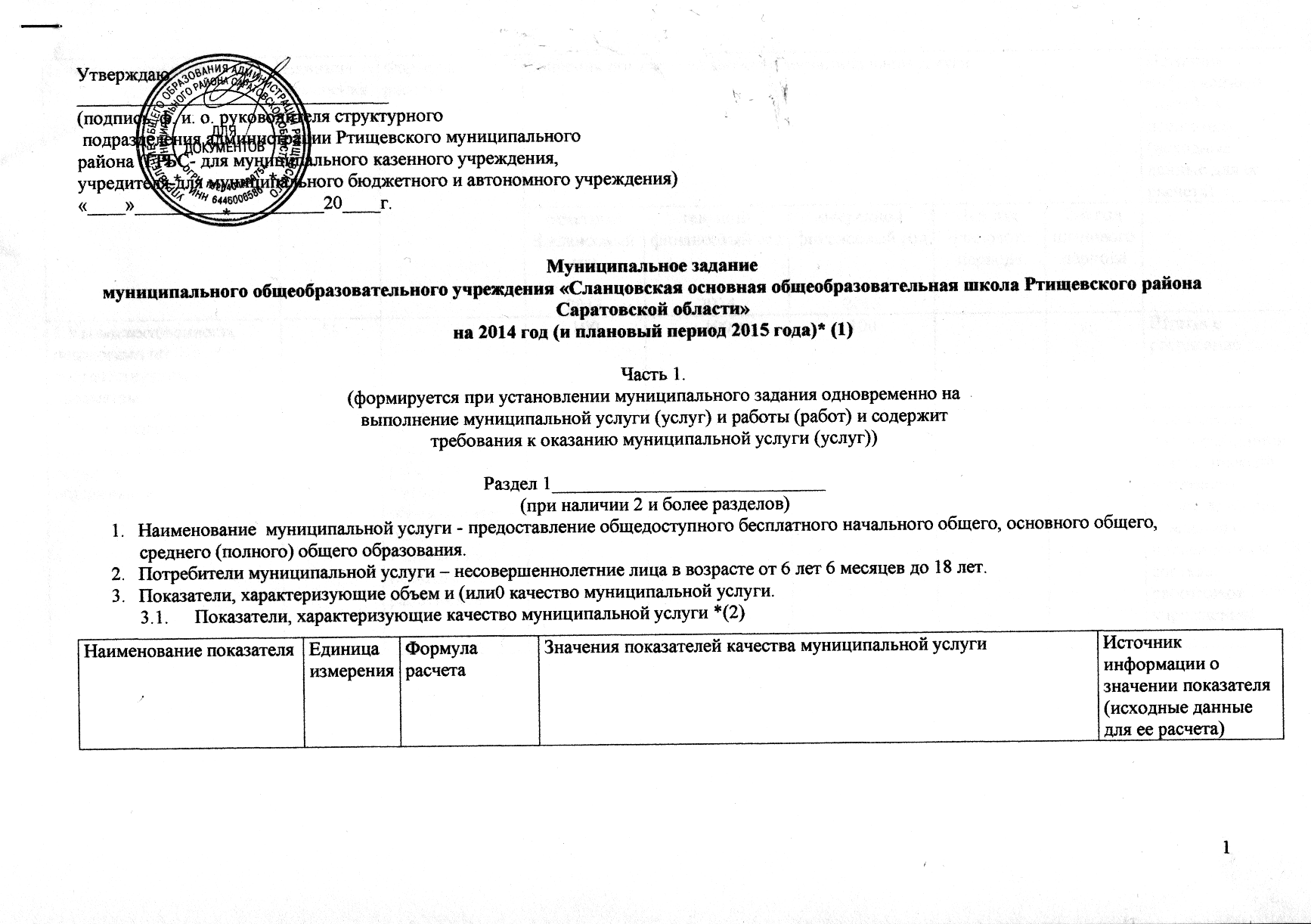 3.2. Объем муниципальной услуги (в натуральных показателях)4. Порядок оказания государственной услуги.4.1. Нормативные   правовые   акты  (муниципальные  правовые  акты),регулирующие порядок оказания муниципальной услуги – Устав муниципального общеобразовательного учреждения «Сланцовская основная общеобразовательная школа  Ртищевского района Саратовской области», принят на заседании управляющего совета, протокол № 2 от 27.11.2013 г., утвержден постановлением администрации Ртищевского муниципального района Саратовской области № 2650 от 5.12.2013 г., Типовое положение об общеобразовательном учреждении, Федеральный Закон  от 29.12.2012г. №273-ФЗ «Об образовании», лицензия на право ведения образовательной деятельности, серия А № 280371, регистрационный № 690 от 22 декабря 2010 г., свидетельство о государственной аккредитации 64ОП № 000792, регистрационный № 88 от 27 марта .  4.2. Порядок информирования потенциальных потребителей муниципальной услуги5. Основания для досрочного прекращения исполнения муниципального задания – ликвидация образовательного учреждения.6. Предельные цены (тарифы) на оплату муниципальной услуги в случаях, если федеральным законом предусмотрено  их оказание на платной основе 6.1. Нормативные правовые акты (муниципальные правовые  акты), устанавливающие цены (тарифы) либо порядок их установления - не предусмотрено законодательством.6.2. Орган местного самоуправления (структурное подразделение администрации Ртищевского муниципального района), устанавливающий цены (тарифы) – не предусмотрено законодательством6.3. Значения предельных цен (тарифов) – не предусмотрено законодательством7. Порядок контроля за исполнением муниципального задания8. Требования к отчетности об исполнении муниципального задания8.1. Форма отчета об исполнении муниципального задания8.2. Сроки представления отчетов об исполнении муниципального задания – 1 раз в год до 20 января. 8.3. Иные требования к отчетности об исполнении муниципального задания - отсутствуют9. Иная информация необходимая для исполнения (контроля за исполнением) муниципального задания - отсутствуетНаименование показателяЕдиница измеренияФормула расчета Значения показателей качества муниципальной услугиЗначения показателей качества муниципальной услугиЗначения показателей качества муниципальной услугиЗначения показателей качества муниципальной услугиЗначения показателей качества муниципальной услугиИсточник информации о значении показателя (исходные данные для ее расчета)Наименование показателяЕдиница измеренияФормула расчета отчетный финансовый год2013текущий финансовый год2014очередной финансовый год20151-й год планового периода2-й год планового периода1.Укомплектованность педагогами по соответствующим предметам.%100100100Штатное расписаниеШтатное расписание2. Доля педагогов имеющих высшее педагогическое образование   %Количество педагогических работников с высшим образованием/общее количество педагогических работников60/1060/1060/10Показатели государственной статистической отчетностиОтчет № 83-рик  Сведения о численности и составе работников учреждения)Показатели государственной статистической отчетностиОтчет № 83-рик  Сведения о численности и составе работников учреждения)3. Доля учителей, имеющих высшую и первую квалификационные категории%Количество педагогических работников, имеющих высшую и первую квалификационные категории /общее количество педагогических работников000Аттестационный листАттестационный лист4. Доля педагогов, прошедших курсы повышения квалификации не реже 1 раза в 5 лет%Количество педагогических работников, прошедших повышение квалификации  1 раз в 5 лет /общее количество педагогических работников100/10100/10100/10Приказы, свидетельства о прохождении курсов повышения квалификацииПриказы, свидетельства о прохождении курсов повышения квалификации5. Материально-техническое оснащение  учебных кабинетов в соответствии с требованиями СанПиН%707080Акты технического состояния здания.Акты Роспотребнадзора, пожарного надзораДоговоры по обеспечению безопасности учебно-воспитательного процесса.Инвентаризационная опись оборудованияАкты технического состояния здания.Акты Роспотребнадзора, пожарного надзораДоговоры по обеспечению безопасности учебно-воспитательного процесса.Инвентаризационная опись оборудования6.Обеспеченность школьной библиотеки учебниками%808590Информация образовательного учрежденияИнформация образовательного учреждения7.Доля обучающихся, освоивших программу основного общего образования%Количество обучающихся успешно сдавших ГИА/общее количество учащихся 9-х классов100100100Протоколы ГИАКлассный журнал (итоговые оценки);Показатели государственной статистической отчетности ОШ-1(Сведения об  учреждении, реализующем программы общего образования)Протоколы ГИАКлассный журнал (итоговые оценки);Показатели государственной статистической отчетности ОШ-1(Сведения об  учреждении, реализующем программы общего образования)8.Доля обучающихся, освоивших программу среднего (полного) общего образования%Количество обучающихся, успешно сдавших ЕГЭ по обязательным предметам/общее количество учащихся 11-ых классов000Протоколы ЕГЭКлассный журнал (итоговые оценки);Показатели государственной статистической отчетности ОШ-1(Сведения об учреждении, реализующем программы общего образования)Протоколы ЕГЭКлассный журнал (итоговые оценки);Показатели государственной статистической отчетности ОШ-1(Сведения об учреждении, реализующем программы общего образования)9. Доля обучающихся, окончивших очередной класс, переведенных в следующий класс%Количество обучающихся, переведённых в следующий класс/общее количество обучающихся 1-8, 10 классов100100100Классный журнал (итоговые оценки);Показатели государственной статистической отчетности ОШ-1(Сведения об учреждении, реализующем программы общего образования)Классный журнал (итоговые оценки);Показатели государственной статистической отчетности ОШ-1(Сведения об учреждении, реализующем программы общего образования)10.Доля школьников, получающих горячее питание, в общей численности обучающихся%Количество обучающихся, охваченных горячим питанием, от общего числа обучающихся100100100Результаты мониторингаРезультаты мониторинга11. Охват учащихся системой дополнительного образования%Количество обучающихся, охваченных дополнительным образованием, от общего числа обучающихся100100100Журналы кружков, секций.Журналы кружков, секций.12.Доля педагогов, использующих в своей работе современные методики и технологии обучения (в т.ч. и инновационные)%Количество педагогических работников , применяющих современные методики и технологии от общего количества педагогических работников607080Информационная справкаИнформационная справка13. Наличие свободного доступа к ресурсам сети ИнтернетДа/нетдададаДоговор на доступ к сети Интернет.Договор на доступ к сети Интернет.14. Наличие официального сайта образовательного учреждения с информационным наполнением в соответствии с действующим законодательством.%Количество информации на сайте от количества требуемой информации60%70%100%ul-sosh.ucoz.ruul-sosh.ucoz.ru15.Отсутствие обоснованных жалоб обучающихся и их родителей (законных представителей) на действия работников учрежденияшт.000Журнал регистрации обращения гражданЖурнал регистрации обращения гражданНаименование показателяЕдиница измеренияЗначение показателей объема муниципальной услугиЗначение показателей объема муниципальной услугиЗначение показателей объема муниципальной услугиЗначение показателей объема муниципальной услугиЗначение показателей объема муниципальной услугиИсточник информации о значении показателяНаименование показателяЕдиница измеренияотчетный финансовый год2013текущий финансовый год2014очередной финансовый год20151-й год планового периода2-й год планового периода1. Количество обучающихся, получающих начальное общее, основное общее и среднее (полное) общее образованиеЧел.231719Отчет ОШ-12. Количество обучающихся, получающих начальное общее образованиеЧел.887Отчет ОШ-13. Количество обучающихся в общеобразовательных классах образовательного учреждения, реализующего ФГОС на 1 ступени обученияЧел.887Отчет ОШ-14.Количество обучающихся, получающих основное общее образованиеЧел.15912Отчет ОШ-15. Количество обучающихся в общеобразовательных классах образовательного учреждения, реализующего ФГОС на 2 ступени обученияЧел.025Отчет ОШ-16. Количество обучающихся, получающих среднее (полное) общее образованиеЧел.000Отчет ОШ-17. Количество обучающихся на 1 ступени обучения, получающих обучение на дому.Чел.100Справки от родителей обучающихся8. Количество обучающихся на 2 ступени обучения, получающих обучение на дому.Чел.011Справки от родителей обучающихся9. Количество обучающихся на 3 ступени обучения, получающих обучение на дому.Чел.000Справки от родителей обучающихсяСпособ информированияСостав размещаемой информацииЧастота обновления информации1.Средства массовой информации Информация о проводимых мероприятияхПо мере необходимости2. Электронное информирование на сайте учрежденияПубличный доклад об общеобразовательном учреждении1 раз в год3. Информационные стенды в образовательном учрежденииНаименование образовательного учреждения, местонахождение, режим работы, содержание услуги, объем услуги и т.д.1 раз в квартал4.Информирование при личном обращенииСотрудники учреждения в ходе приема в школу и во время работы учреждения в случае личного обращения потребителей предоставляют необходимые сведения и разъяснения об оказываемой муниципальной услугиВо время приема несовершеннолетних граждан в учреждение и по мере обращения5.Телефонная консультацияСотрудники учреждения во время работы учреждения по телефону предоставляют необходимые разъяснения об оказываемой муниципальной услугипо мере обращения6.Управляющий советАдминистрация школы, предоставляет необходимые сведения и разъяснения об оказываемой муниципальной услуги4 раза в годНаименование услугиЦена (тариф), единица измеренияФормы контроляПериодичностьНаименование структурных подразделений администрации Ртищевского муниципального района, осуществляющих контроль за выполнением муниципального задания (оказанием услуги)Отчет по выполнению муниципального заданияЕжегодноУправление общего образования администрации Ртищевского муниципального района Саратовской области Контроль в форме выездной проверкиВ соответствии с планом-графиком проведения выездных проверок, но не реже 1 раза в год; по мере необходимости (в случае поступления обоснованных жалоб потребителей и т.п.)Управление общего образования администрации Ртищевского муниципального района Саратовской областиНаименование показателяЕдиница измеренияЗначение, утвержденное в муниципальном задании на отчетный периодФактическое значение за отчетный периодХарактеристика причин отклонения от запланированных значенийИсточник информации о фактическом значении показателяИсточник информации о фактическом значении показателяОбъемы оказываемой муниципальной услугиОбъемы оказываемой муниципальной услугиОбъемы оказываемой муниципальной услугиОбъемы оказываемой муниципальной услугиОбъемы оказываемой муниципальной услугиОбъемы оказываемой муниципальной услугиОбъемы оказываемой муниципальной услуги1.Количество обучающихся, получающих начальное общее, основное общее и среднее (полное) общее образованиеЧел.1717Отчет ОШ-1Отчет ОШ-12.Количество обучающихся, получающих начальное общее образованиеЧел.88Отчет ОШ-1Отчет ОШ-13.Количество обучающихся в общеобразовательных классах образовательного учреждения, реализующего ФГОС на 1 ступени обученияЧел.88Отчет ОШ-1Отчет ОШ-14.Количество обучающихся, получающих основное общее образованиеЧел.99Отчет ОШ-1Отчет ОШ-15. Количество обучающихся в общеобразовательных классах образовательного учреждения, реализующего ФГОС на 2 ступени обученияЧел.00Отчет ОШ-1Отчет ОШ-16.Количество обучающихся, получающих среднее (полное) общее образованиеЧел.00Отчет ОШ-1Отчет ОШ-17.Количество обучающихся на 1 ступени обучения, получающих обучение на дому.Чел.00Справки от родителей обучающихсяСправки от родителей обучающихся8.Количество обучающихся на 2 ступени обучения, получающих обучение на дому.Чел.11Справки от родителей обучающихсяСправки от родителей обучающихся9.Количество обучающихся на 3 ступени обучения, получающих обучение на дому.Чел.00Справки от родителей обучающихсяСправки от родителей обучающихсяКачество оказываемой муниципальной услугиКачество оказываемой муниципальной услугиКачество оказываемой муниципальной услугиКачество оказываемой муниципальной услугиКачество оказываемой муниципальной услугиКачество оказываемой муниципальной услугиКачество оказываемой муниципальной услугиДоля обучающихся, окончивших очередной класс, переведенных в следующий классДоля обучающихся, окончивших очередной класс, переведенных в следующий класс%100 100Сведения, предоставленные администрацией учрежденияДоля обучающихся, освоивших основную образовательную программу начального общего образованияДоля обучающихся, освоивших основную образовательную программу начального общего образования%100100Результаты мониторингаДоля обучающихся, освоивших программу основного общего образованияДоля обучающихся, освоивших программу основного общего образования%100100 Протоколы ГИАДоля обучающихся, освоивших программу среднего (полного) общего образованияДоля обучающихся, освоивших программу среднего (полного) общего образования% 00 Протоколы ЕГЭНаличие у всех педагогических работников высшего образованияНаличие у всех педагогических работников высшего образования%6060 Форма отчета № 83-рикДоля педагогических работников прошедших повышение квалификации не реже 1 раза в 5 летДоля педагогических работников прошедших повышение квалификации не реже 1 раза в 5 лет%100 100Перспективный план повышения квалификацииНаличие оборудования и инструментов, расходных материалов, используемых для оказания услуги в соответствии с лицензионными требованиямиНаличие оборудования и инструментов, расходных материалов, используемых для оказания услуги в соответствии с лицензионными требованиямисоответствиесоответствуетсоответствует Данные мониторинга и инвентаризации 